от 3 августа 2020 года										№ 659О создании комиссии по приемке приобретаемых жилых помещений во вновь построенных домах в целях реализации государственной программы «Развитие жилищного строительства на территории Нижегородской области, утвержденной постановлением Правительства Нижегородской области от 30.04.2014 № 302 
на территории городского округа город Шахунья Нижегородской области»В целях приобретения жилых помещений в муниципальную собственность городского округа город Шахунья Нижегородской области для дальнейшего их предоставления  детям-сиротам и детям, оставшимся без попечения родителей, лицам из числа детей-сирот и детей, оставшихся без попечения родителей в рамках реализации государственной программы «Развитие жилищного строительства на территории Нижегородской области, утвержденной постановлением Правительства Нижегородской области от 30.04.2014 № 302 на территории городского округа город Шахунья Нижегородской области», администрация городского округа город Шахунья Нижегородской области  п о с т а н о в л я е т:Создать комиссию по приемке жилых помещений  во вновь построенных домах, приобретаемых в муниципальную собственность городского округа город Шахунья Нижегородской области для дальнейшего их предоставления  детям-сиротам и детям, оставшимся без попечения родителей, лицам из числа детей-сирот и детей, оставшихся без попечения родителей на территории городского округа город Шахунья Нижегородской области.Утвердить прилагаемый состав  комиссии по приемке жилых помещений  во вновь построенных домах, приобретаемых в муниципальную собственность городского округа город Шахунья Нижегородской области для дальнейшего их предоставления  детям-сиротам и детям, оставшимся без попечения родителей, лицам из числа детей-сирот и детей, оставшихся без попечения родителей на территории городского округа город Шахунья Нижегородской области.Начальнику общего отдела  администрации городского округа город Шахунья  обеспечить размещение данного постановления  на официальном сайте администрации городского округа город Шахунья Нижегородской области.Настоящее постановление вступает в силу после официального опубликования на сайте администрации городского округа город Шахунья Нижегородской области.Контроль за исполнением настоящего постановления оставляю за собой.И.о. главы местного самоуправлениягородского округа город Шахунья							    А.Д.СеровУтвержден постановлением администрации городского округа город Шахунья Нижегородской областиот 03.08.2020 г. № 659СОСТАВпо приемке приобретаемых жилых помещений  во вновь построенных домах в целях реализации государственной  программы «Развитие жилищного строительства на территории Нижегородской области, утвержденной постановлением Правительства Нижегородской области от 30.04.2014 № 302 на территории городского округа город Шахунья Нижегородской области»Серов Александр Дмитриевич – первый заместитель главы администрации городского округа город Шахунья Нижегородской области, председатель комиссии;Кузнецов Сергей Александрович – заместитель главы администрации городского округа город Шахунья Нижегородской области, заместитель председателя комиссии;Киселева Людмила Александровна – начальник сектора жилищной политики  администрации городского округа город Шахунья Нижегородской области, секретарь комиссии;Члены комиссии:Козлова Елена Леонидовна – начальник Управления экономики, прогнозирования, инвестиционной политики и муниципального имущества городского округа город Шахунья Нижегородской области (по согласованию);Смирнов Андрей Сергеевич – начальник Управления промышленности, транспорта, связи, жилищно-коммунального хозяйства, энергетики и  архитектурной деятельности городского округа город Шахунья Нижегородской области;Представитель Шахунской городской прокуратуры по Нижегородской области (по согласованию);Представитель отдела надзорной деятельности по городскому округу город Шахунья Нижегородской области (по согласованию).Представители организаций, эксплуатирующих сети инженерно-технического обеспечения (по согласованию)._____________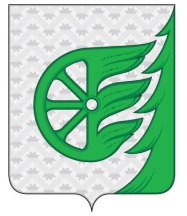 Администрация городского округа город ШахуньяНижегородской областиП О С Т А Н О В Л Е Н И Е